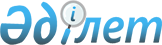 Қолдану нәтижесінде Еуразиялық экономикалық одақтың "Балық және балық өнімінің қауіпсіздігі туралы" техникалық регламентінің (ЕАЭО ТР 040/2016) талаптарын сақтау ерікті негізде қамтамасыз етілетін мемлекетаралық стандарттарды, сондай-ақ зерттеу (сынақ) және өлшем қағидалары мен әдістерін, соның ішінде Еуразиялық экономикалық одақтың "Балық және балық өнімінің қауіпсіздігі туралы" техникалық регламентінің (ЕАЭО ТР 040/2016) талаптарын қолдану мен орындау және техникалық реттеу объектілерінің сәйкестігіне бағалауды жүзеге асыру үшін қажетті үлгілерді іріктеу қағидаларын қамтитын мемлекетаралық стандарттарды әзірлеу (өзгерістер енгізу, қайта қарау) жөніндегі бағдарлама туралыЕуразиялық экономикалық комиссия Алқасының 2019 жылғы 23 сәуірдегі № 68 шешімі
      2014 жылғы 29 мамырдағы Еуразиялық экономикалық одақ туралы шарттың 51-бабы 1-тармағының 11 және 12-тармақшаларында көзделген қағидаттарды іске асыру мақсатында және Жоғары Еуразиялық экономикалық кеңестің 2014 жылғы 23 желтоқсандағы № 98 шешімімен бекітілген Еуразиялық экономикалық комиссияның Жұмыс регламентіне № 2 қосымшаның 7-тармағына сәйкес Еуразиялық экономикалық комиссия Алқасы шешті:
      1. Қоса беріліп отырған Қолдану нәтижесінде Еуразиялық экономикалық одақтың "Балық және балық өнімінің қауіпсіздігі туралы" техникалық регламентінің (ЕАЭО ТР 040/2016) талаптарын сақтау ерікті негізде қамтамасыз етілетін мемлекетаралық стандарттарды, сондай-ақ зерттеу (сынақ) және өлшем қағидалары мен әдістерін, соның ішінде Еуразиялық экономикалық одақтың "Балық және балық өнімінің қауіпсіздігі туралы" техникалық регламентінің (ЕАЭО ТР 040/2016) талаптарын қолдану мен орындау және техникалық реттеу объектілерінің сәйкестігіне бағалауды жүзеге асыру үшін қажетті үлгілерді іріктеу қағидаларын қамтитын мемлекетаралық стандарттарды әзірлеу (өзгерістер енгізу, қайта қарау) жөніндегі бағдарлама бекітілсін.
      2. Осы Шешім ресми жарияланған күнінен бастап күнтізбелік 30 күн өткен соң күшіне енеді. Қолдану нәтижесінде Еуразиялық экономикалық одақтың "Балық және балық өнімінің қауіпсіздігі туралы" техникалық регламентінің (ЕАЭО ТР 040/2016) талаптарын сақтау ерікті негізде қамтамасыз етілетін мемлекетаралық стандарттарды, сондай-ақ зерттеу (сынақ) және өлшем қағидалары мен әдістерін, соның ішінде Еуразиялық экономикалық одақтың "Балық және балық өнімінің қауіпсіздігі туралы" техникалық регламентінің (ЕАЭО ТР 040/2016) талаптарын қолдану мен орындау және техникалық реттеу объектілерінің сәйкестігіне бағалауды жүзеге асыру үшін қажетті үлгілерді іріктеу қағидаларын қамтитын мемлекетаралық стандарттарды әзірлеу (өзгерістер енгізу, қайта қарау) жөніндегі БАҒДАРЛАМА
					© 2012. Қазақстан Республикасы Әділет министрлігінің «Қазақстан Республикасының Заңнама және құқықтық ақпарат институты» ШЖҚ РМК
				
      Еуразиялық экономикалық комиссияАлқасының Төрағасы

Т. Саркисян
Еуразиялық экономикалық
комиссия Алқасының
2019 жылғы 23 сәуірдегі
№ 68 шешімімен
БЕКІТІЛГЕН
Р/с№
МСС коды
Мемлекетаралық стандарт жобасының атауы.
Жұмыс түрлері
Еуразиялық экономикалық одақтың техникалық регламентінің элементтері 
Әзірлеу мерзімі
Әзірлеу мерзімі
Еуразиялық экономикалық одаққа мүше мемлекет-жауапты әзірлеуші
Р/с№
МСС коды
Мемлекетаралық стандарт жобасының атауы.
Жұмыс түрлері
Еуразиялық экономикалық одақтың техникалық регламентінің элементтері 
басталуы
аяқталуы
Еуразиялық экономикалық одаққа мүше мемлекет-жауапты әзірлеуші
1
2
3
4
5
6
7
1
67.120.30
Тағамдық мұздатылған балық фаршы. Техникалық шарттар. МЕМСТ Р 55505-2013 негізінде МЕМСТ  әзірлеу
II, III және V бөлімдер
2020 жыл
2021 жыл
Ресей Федерациясы
2
67.120.30
Балық, балық емес объектілер және олардан жасалған өнімдер. Терминдер мен анықтамалар. МЕМСТ Р 50380-2005 негізінде МЕМСТ әзірлеу
II, III және V бөлімдер
2020 жыл
2021 жыл
Ресей Федерациясы
3
67.120.30
Албырттың түйіршікті пастерленген уылдырығы. Техникалық шарттар. МЕМСТ Р 53957-2010 негізінде МЕМСТ әзірлеу
II, III және V бөлімдер
2020 жыл
2021 жыл
Ресей Федерациясы
4
67.120.30
Тез мұздатылған ішек-қарны тазартылған және ішек-қарны тазартылмаған балық. Жалпы талаптар.
ҚР СТ 1761-2008 негізінде МЕМСТ әзірлеу
V бөлім
2020 жыл
2021 жыл
Қазақстан Республикасы
5
67.120.30
Балықтан жасалған жартылай фабрикаттар. Таяқшалар, мүшеленген, бөлшектелген, аунатылған немесе клярдағы балық өнімдер. Жалпы талаптар. ҚР СТ 1791-2008 негізінде МЕМСТ әзірлеу
V бөлім
2020 жыл
2021 жыл
Қазақстан Республикасы
6
67.120.30
Балықтың жон еті, балық фаршы, балықтың жон еті мен тез мұздатылған фарштың қоспасы. Жалпы талаптар.
ҚР СТ 1801-2008 негізінде МЕМСТ әзірлеу
V бөлім
2020 жыл
2021 жыл
Қазақстан Республикасы
7
67.120.30
Балық қосылған көкөністер консервілері. Жалпы техникалық шарттар. ҚР СТ 2669-2015 негізінде МЕМСТ әзірлеу
V бөлім
2020 жыл
2021 жыл
Қазақстан Республикасы
8
67.120.30
Шарпыланған және пісірілген тоңызытылған шикі асшаяндар. Техникалық шарттар. МЕМСТ Р 51496-99 негізінде МЕМСТ әзірлеу
V бөлім
2020 жыл
2021 жыл
Ресей Федерациясы
9
67.120.30
Тұздықтағы теңіз тарағының жон етінен жасалған пресервілер. Техникалық шарттар. МЕМСТ Р 55948-2014 негізінде МЕМСТ әзірлеу
V бөлім
2019 жыл
2020 жыл
Ресей Федерациясы
10
67.120.30
"Экстра" мұздатылған нәлім тұқымдас балықтардың жон еті. Техникалық шарттар. 
МЕМСТ Р 56417-2015 негізінде МЕМСТ әзірлеу
V бөлім
2019 жыл
2020 жыл
Ресей Федерациясы
11
67.120.30
Тамақ өнімдері. Балықтарды, моллюскаларды, шаянтәрізділерді, бауырымен жорғалаушыларды және оларды қайта өңдеу өнімдерін санитариялық-паразатологиялық сараптау әдістері. ӘНҚ 3.2.988-00 ескеріле отырып, ҚР СТ 2779-2015 негізінде МЕМСТ әзірлеу
V бөлімнің 19 және 20-тармақтары, № 3 қосымша
2020 жыл
2021 жыл
Қазақстан Республикасы
12
67.120.30
Балық, балыққа жатпайтын объектілер мен олардан жасалған өнімдер. Гельминттер дернәсілдерінің тіршілік ету қабілетін анықтау әдістері. МЕМСТ Р 54378-2011 негізінде МЕМСТ әзірлеу
V бөлімнің 19 және 20-тармақтары, № 3 қосымша
2019 жыл
2020 жыл
Ресей Федерациясы
13
67.120.30
Балық, теңіз сүтқоректілері, теңіз омыртқасыздары және оларды қайта өңдеу өнімдері. Балықтағы аммиактың салмақтық үлесін өлшеу әдістемесі.
МЕМСТ Р 50846-96 негізінде МЕМСТ әзірлеу
V бөлімнің 21-тармағы
2020 жыл
2021 жыл
Ресей Федерациясы
14
67.120.30
Балық, балыққа жатпайтын объектілер мен олардан жасалған өнімдер. Құрамындағы фосфор қосылыстарын анықтау. МЕМСТ Р 55503-2013 негізінде МЕМСТ әзірлеу
VI бөліммнің 40-тармағы
2019 жыл
2020 жыл
Ресей Федерациясы
15
67.120.30
Балық, балыққа жатпайтын объектілер мен олардан жасалған өнімдер. Құрамындағы қалдық трифенилметан бояғыштарын анықтаудың иммуноферменттік әдісі.
МЕМСТ Р 57025-2016 негізінде МЕМСТ әзірлеу 
VI бөліммнің 40-тармағы 
2020 жыл
2021 жыл
Ресей Федерациясы
16
67.120.30
Балық, балыққа жатпайтын өнімдер және олардан жасалған өнімдер. Құрамындағы қалдық трифенилметан бояғыштарын жоғары ажыратымды ұшпалы-уақытты масс-спектрометрия детекторы бар тиімділігі аса жоғары сұйықтықты хроматография көмегімен анықтау әдісі. 
МЕМСТ Р 56962-2016 негізінде МЕМСТ әзірлеу 
VI бөліммнің 40-тармағы
2020 жыл
2021 жыл
Ресей Федерациясы
17
67.120.30
Балық және теңіз өнімдері. Бағалаудың сенсорлық әдісі. 
ҚР СТ 1803-2008 негізінде МЕМСТ әзірлеу 
 № 1 – 7 қосымшалар
2020 жыл
2021 жыл
Қазақстан Республикасы
18
67.120.30
07.100.30
Бөлінген импеданс әдісімен санитариялық-бактериологиялық зерттеу. ӘНҚ 4.2.2578-10 негізінде МЕМСТ әзірлеу
№ 1 қосымша
2020 жыл
2021 жыл
Ресей Федерациясы
19
67.120.30
07.100.30
Жануарларға арналған тағам өнімдері мен жемшөптердің микробиологиясы. Ықтимал энтеропатогендік Vibrio spp табудың деңгейлес әдісі. 1-бөлік. Vibrio parahaemoliticus және Vibrio cholerae бактерияларын табу. 2017 жылғы 10 шілдеден бастап ISO 21872-1:2017 енгізілуіне байланысты МЕМСТ ISO/TS 21872-1-2013 қайта қарау
№ 1 қосымшаның 1 және 3-кестелері
("v.parahaemolyticus" көрсеткіші)
2019 жыл
2020 жыл
Беларусь Республикасы
20
67.120.30
Тағам өнімдері, жемшөп, азық-түлік шикізаты. Құрамындағы кокцидиостатиктерді масс-спектрометрия детекторы бар тиімділігі жоғары сұйықтықты хроматография көмегімен анықтау әдісі .
МЕМСТ Р 54518-2011 негізінде МЕМСТ әзірлеу 
№ 2 қосымша
2020 жыл
2021 жыл
Ресей Федерациясы
21
67.120.30
Балық. Құрамындағы қалдық туынды бензоилмочевинді жоғары ажыратымды ұшпалы-уақытты масс-спектрометрия детекторы бар тиімділігі аса жоғары сұйықтықты хроматография көмегімен анықтау әдісі.
МЕМСТ Р 57024-2016 негізінде МЕМСТ әзірлеу 
№ 2 қосымша
2020 жыл
2021 жыл
Ресей Федерациясы
22
67.120.30
Тағам өнімдері, азық-түлік шикізаты. Құрамындағы қалдық сульфаниламидтерді, нитроимидазды, пенициллинді, амфениколды масс-спектрометрия детекторы бар тиімділігі жоғары сұйықтықты хроматография көмегімен анықтау әдісі. 
МЕМСТ Р 54904-2012 негізінде МЕМСТ әзірлеу 
№ 2 қосымша,№ 6 қосымшаның 4-кестесі ("левомицетин (хлорамфеникол)"және "пенициллин" көрсеткіштері)
2020 жыл
2021 жыл
Ресей Федерациясы
23
67.120.30
Жануарлардан алынатын өнімдегі қалдық бацитрациннің құрамын ИФА әдісімен анықтау. Өлшеуді орындау әдістемесі. ӨОӘ.МН 4652-2013 негізінде МЕМСТ әзірлеу 
№ 2 қосымша, № 6 қосымшаның 4-кестесі ("бацитрацин" көрсеткіші)
2019 жыл
2020 жыл
Беларусь Республикасы
24
67.120.30
Азық-түлік шикізатындағы және тағам өнімдеріндегі ұшпалы N-нитрозаминдерді анықтау. ӘНҚ 4.4.1.011-93 негізінде МЕМСТ әзірлеу
№ 4 қосымша ("нитрозаминдер 
(N-нитрозодиме-тиламин (НДМА)
мен N-нитрозоди-этиламин (НДЭА) жиынтығы)" көрсеткіштері),№ 5 қосымшаның 2 және 4-кестелері ("нитрозаминдер" көрсеткіші), № 6 қосымшаның 2 және 4-кестелері ("нитрозаминдер: N-нитрозодиме-тиламин (НДМА) мен N-нитрозоди-этиламин (НДЭА) жиынтығы" көрсеткіші)
2020 жыл
2021 жыл
Ресей Федерациясы
25
67.120.30
Ұлулардағы окадаик қышқылын тест-жүйе көмегімен экспресс-анықтау. МР 01.016-07 негізінде МЕМСТ әзірлеу 
№ 4 қосымша ("моллюскалардың диарейлік уы 
(окадаик қыщқылы)" көрсеткіші), № 6 қосымшаның 2 және 4-кестелері ("моллюскалардың диарейлік уы 
(окадаик қышқылы)" көрсеткіші)
2020 жыл
2021 жыл
Ресей Федерациясы
26
67.120.30
Тағам өнімдері. Мидиялардағы сактоксин мен DC-сактоксинді анықтау. Пероксидтік немесе периодаттық тотығу әдісімен колония алды дериватизацияны қолдана отырып тиімділігі жоғары сұйықтықты хроматография әдісі. 2017 жылғы 18 қаңтардан бастап EN 14526:2017 енгізілуіне байланысты МЕМСТ EN 14526-2015 қайта қарау
№ 4 қосымша ("моллюскалардың параличтік уы (сакситоксин)" көрсеткіші)
2019 жыл
2020 жыл
Беларусь Республикасы
27
67.120.30
Тағам өнімдері. В1 дәруменін тиімділігі жоғары сұйықтықты хроматография көмегімен анықтау.
2014 жылғы 4 маусымнан бастап  EN 14122:2014 енгізілуіне байланысты МЕМСТ EN 14122-2013 қайта қарау
№ 5 қосымшаның 1 және 3-кестелері ("дәрумендер: 
тиамин (В1), рибофлавин (В2), ниацин (РР)" көрсеткіші)
2019 жыл
2020 жыл
Беларусь Республикасы
28
67.120.30
Тағам өнімдері. В2 дәруменін тиімділігі жоғары сұйықтықты хроматография көмегімен анықтау.
2014 жылғы 4 маусымнан бастап EN 14152:2014 енгізілуіне байланысты МЕМСТ EN 14152-2013 қайта қарау 
№ 5 қосымшаның 1 және 3-кестелері ("дәрумендер: 
тиамин (В1), рибофлавин (В2), ниацин (РР)" көрсеткіші)
2019 жыл
2020 жыл
Беларусь Республикасы
29
67.120.30
Тағам өнімдері. Мидиялардағы домое қышқылын тиімділігі жоғары сұйықтықты хроматография әдісімен анықтау. 2017 жылғы 11 қаңтардан бастап EN 14176:2017 енгізілуіне байланысты МЕМСТ EN 14176-2015 қайта қарау
№ 6 қосымшаның 2 және 4-кестелері 
("моллюскалардың амнестиялық уы (домое қышқылы)" көрсеткіші)
2019 жыл
2020 жыл
Беларусь Республикасы